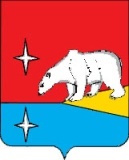 РОССИЙСКАЯ ФЕДЕРАЦИЯЧУКОТСКИЙ АВТОНОМНЫЙ ОКРУГСОВЕТ ДЕПУТАТОВИУЛЬТИНСКОГО МУНИЦИПАЛЬНОГО РАЙОНАР Е Ш Е Н И Е   от 24 декабря 2015 г.                                          № 191				п. ЭгвекинотО переименовании комиссии по делам несовершеннолетних и защите ихправ Иультинского муниципального района	В соответствии с Законом Чукотского автономного округа от 23.09.2015 г. № 67-ОЗ "Об объединении поселений, входящих в состав Иультинского муниципального района, и организации местного самоуправления на объединенной территории», в целях приведения муниципальных нормативных правовых актов в соответствие с действующим законодательством, Совет депутатов Иультинского муниципального района	Р Е Ш И Л: 1.  Переименовать комиссию по делам несовершеннолетних и защите их прав Иультинского муниципального района в комиссию по делам несовершеннолетних и защите их прав городского округа Эгвекинот.	2. Настоящее решение обнародовать в местах, определенных Уставом Иультинского муниципального района, и разместить на официальном сайте Иультинского муниципального района в информационно-телекоммуникационной сети «Интернет».3. Настоящее решение вступает в силу с 1 января 2016 года.4. Контроль за исполнением настоящего решения возложить на Председателя Совета депутатов Нагорного В.А.Глава Иультинского муниципального районаПредседатель Совета депутатовИультинского муниципального районаА.Г. МаксимовВ.А. Нагорный